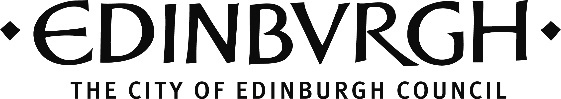 OPPORTUNITIESTinderbox Collective - Room To Play: Artist CalloutA 10-week creative technology course for emerging musicians, artists, game developers and other creatives interested in exploring interactive and digital processes in sound, art and performance.Room to Play will bring together 10 emerging artists (aged 18-25) from different disciplines through a 10-week programme exploring creative technologies and interactive processes in sound, art and performance.  The course will run weekly from Jan to Mar 2023 in the Tinderbox Lab (at The Wee Hub, Ocean Terminal, Edinburgh).Working closely with Boris Allenou and Luci Holland, selected artists will build a series of electronic, audio-visual sculptures and installations around an environmental theme. These will mostly be made of found objects and repurposed materials, and will be exploring ideas around interactivity, creative electronics, coding, mechanical movements, and sound creation along the way – leading to an ensemble of audio-visual sculptures.  Throughout the course participants will:Create new work, individually and collaborativelyLearn new skills around creative technology, coding and interactivity – and be able to apply this knowledge to your artistic practicesJoin a supportive and creative network of peersBecome a Member of the Tinderbox LabBe part of a public exhibition of work.The Room to Play programme first took place in 2016 and then in 2019, and Tinderbox are really excited to be running it again in 2023. Previous courses have exhibited at the V&A Dundee, Edinburgh Festival of Sound, Hidden Door, Edinburgh Game Symposium, and Custom House – and have brought together a mix of visual artists, musicians, composers, sound designers, animators, filmmakers, game developers, circus & performance artists, photographers, and more. They have been a great opportunity for people to develop their practice, learn about creative electronics, meet and work with artists in different disciplines, and produce some inspiring new works for public exhibition.Full dates and venues TBC but likely at least three exhibitions in 2023 – including at Hidden Door 2023, who unearth disused spaces around Edinburgh and will be transforming their next venue (the former Scottish Widows complex at 15 Dalkeith Road, Edinburgh) with their music, visual arts and culture festival in May/June.For artists aged 18-25Sundays from 15th Jan – 19th March 2023 from 12-5pmApplication deadline 16th December 5pmApplications should be made by completing the online form (on Tinderbox’s website) which includes uploading a CV and short cover letter. If you have trouble accessing the forms or uploading please contact them at lab@tinderboxcollective.org. FUNDINGDiversity & Inclusion Fund 2022/23 - Amplifying Ethnically Diverse Voices, Narratives and Perspectives in Edinburgh’s Arts and Culture SectorThis fund seeks to support the work and narratives of ethnically diverse artists and creatives which have been developed and delivered through multi-art form collaborations and partnerships.Background and Objectives of FundEdinburgh has recently been recognised as the most diverse city in Scotland according to Scotland’s Census 2021.  Through its Culture & Wellbeing Service’s Flexible Fund, the Diversity and Inclusion Fund aims to ensure this diversity is encouraged, facilitated, and celebrated across the city as outlined in The City of Edinburgh Council’s Citywide Cultural Strategy 2023-2030.  This resource offers an opportunity for exploration and innovation to ethnically diverse artists and creatives who wish to share their voices and celebrate their heritage, explore intercultural dialogue and provide spaces and experiences for diverse residents to engage with arts and culture by including different languages, forms of creative expression, and engagement models.  The Diversity and Inclusion Fund seeks to support the work and narratives of ethnically diverse artists and creatives which have been developed and delivered through multi-art form collaborations and partnerships. It reflects feedback from previous applicants, fund recipients and network members. With the aim of embedding and mainstreaming the work in mind, this fund supports greater visibility and recognition of projects designed and managed by ethnically diverse artists and creatives for the benefit of participants, audiences and the arts and culture industry at large. It seeks to invest in Edinburgh-based talent and promote the diversity of thought, ideas and expression rooted in cultural identities.  Grants will be awarded to projects that promote greater partnership and collaboration between minority ethnic artists/practitioners, independent creatives and/or Edinburgh-based cultural organisations. Projects should reach, involve, benefit and engage ethnically diverse artists/creative practitioners and cultural organisations based in Edinburgh.The fund is intended to support projects and activities, including development and delivery of creative work and cultural events, that utilise one or multiple art forms, such as visual and performing arts (music, dance, spoken word and theatre), film, digital arts, literature and poetry, to promote greater collaboration and partnerships between ethnically diverse artists and creatives, other independent practitioners and cultural organisations in Edinburgh.  Priority will be given to quality multi art form projects.Who Can Apply and Further InformationEdinburgh-based ethnically diverse artists and creatives are invited to apply for funding in partnership with other creative practitioners and arts and culture organisations to develop and deliver imaginative and/or experimental creative concepts that reflect their interpretation, experience and sharing of arts, culture and heritage.  The City of Edinburgh Council’s Culture & Wellbeing Service invite applications from ethnically diverse artists and creatives and organisations which meet the following criteria:they recognise the need for greater representation and visibility of ethnically diverse work and narratives in the arts, culture and heritage sector;they have a clear vision for their joint project, its outcomes and learning;they present a mutually beneficial partnership / collaborative working model;they commit to continuing and /or increasing engagement with groups and communities often underrepresented in the arts and culture sector.Priorities of the Fund:Individuals and organisations wishing to apply for a grant from the Diversity and Inclusion Fund must be able to demonstrate how their project meets two or more of the following funding priorities:Meaningful ethnically diverse artist/practitioner lead involvement and direction in project development and delivery;Imaginative and/or experimental creative concept;Partnership/collaboration working - a City and Culture Plan funding priority; andUse of multi art forms within projects;Planned demonstrable learning and / or impact from the project activity;Consideration for multiple characteristics and identities often underrepresented in the arts and culture sector.A total budget of £100,000 is available offering grant awards of up to £5,000 to individuals and £10,000 to organisations for projects developed in financial year 2022/23 and completed by the end of December 2024.Applicants should apply for the exact amount needed for their project and will not automatically be awarded the full amount of their application submission. The awards panel reserves the right to award an amount different to that submitted.Please note that the funding award for successful applications will be issued in one payment (100%) on receipt of a signed funding agreement.  You will be required to submit for approval, a project report on completion of project.  You will be advised w/b 6 February 2023 if your application has been successful by email.  Funding payments to successful applicants will to be made within 6-8 weeks from the date of notification of a successful funding application.If you are interested in applying to this fund and would like to attend the scheduled Information Session on Monday 19 December 2022 (1:00 pm -2:30 pm), please register a place through Eventbrite.Further information on this fund can be viewed via the City of Edinburgh Council’s website.How to ApplyPlease read these guidelines carefully.  Before starting this application online, please download a blank PDF application form for your preview.  Please also download the Application Guidelines, the Council's Standard Conditions of Grant and the Budget spreadsheet.  Links to the Council's Culture Plan, Business Plan and Privacy Notice are also available in the Related documents section.  Applications must be submitted using the online application form, returned by the stated deadlines and signed by the applicant. Please contact Beata Skobodzinska 0131 529 4577 beata.skobodzinska@edinburgh.gov.uk or Sandra Elgin 0131 529 6720 sandra.elgin@edinburgh.gov.uk if you require advice on your application.  Late applications will not be accepted.Pleasance Generate FundFunding to help Black, Asian and 'Global Majority' artists from across Britain to overcome barriers to participating and performing at the Edinburgh Festival Fringe.Background and Objectives of FundThe Pleasance Generate Fund is provided by the Pleasance Theatre Trust and supported by the Charlie Hartill Special Reserve.  The Pleasance Generate Fund has been established to help UK-based Black, Asian and 'Global Majority' artists to bring their work to the Edinburgh Festival Fringe.  This fund is the result of consultation with a cross-section of independent artists, companies and organisations with experience of presenting work at the Fringe and is a response to specific barriers facing Black, Asian and 'Global Majority' artists when presenting work in Festival contexts.  The funder hopes the programme will act as a catalyst for wider activity in the lead up and during the Fringe, bringing together artists and stakeholders to discuss how to make the event a 'Safe Space for Global Majority', acknowledging the intersectionality that will be present.  The programme will provide financing, mentorship and programming opportunities.  The programme offers up to £5,000 in financing from Pleasance towards the cost of presenting work at the Fringe. Alongside this direct financial support, Pleasance and its partners will offer:A guaranteed slot in the Edinburgh programme at Pleasance.A programming option in Pleasance London.Additional PR support from Pleasance Futures.Mentorship from the Pleasance and partners.Rehearsal, development, sharing and work space.Support to develop and deliver accessible performances (including the provision of captioned performances).Due to the limitations of available funding, and to encourage sustainable producing and fair pay, the programme does not anticipate the cast size for any selected production to exceed five. This is not a restriction but shows with larger casts will need to demonstrate additional confirmed or planned fundraising to ensure everyone is paid fairly.Who Can Apply and Further InformationFor productions to be considered for funding, at least 50% of the lead creators (which could include the Writer, Director, Producer, Set Designer or makers/devising ensemble) must identify as Black, Asian or Global Majority Artists.  Artists must be based in the UK. They must propose a Theatre or Children's production, with a minimum of two public performances staged by 31 March 2023, that is ready to be presented at Edinburgh Festival Fringe. The show does not need to be a world premiere, but it must be an Edinburgh Fringe premiere.The sponsor is encouraging ambitious work, including but not limited to large cast or ensemble based work, work playing with form, work that would otherwise not be able to be presented at the Fringe. The aim is for artists to tell the stories they want to tell, be they exciting, political, surreal, comedic or hopeful. No preference will be given to work that tells a specific type of story.  The money can be put towards the cost of presenting work at the Fringe.Further details on this fund can be viewed via the Pleasance Theatre Trust website.How to ApplyThe deadline for applications is 16 January 2023 (10:00 GMT).  Applicants must be prepared to participate in a selection day on 14 February 2023.  Guidance notes and application details can be found on the Pleasance Theatre Trust website.Amazon Literary PartnershipOne-off annual grants are available for not-for-profit literary organisations in the UK that empower writers, helping them create, publish, learn, teach, experiment and thrive.Background and Objectives of FundIn the US, Amazon Literary Partnership has provided more than US$13 million in funding to hundreds of organisations since 2009.  In the UK, Amazon has supported writing groups from local and national organisations that run after-school clubs, writers’ retreats and creativity workshops, as well as non-profits that campaign on freedom of speech and to protect authors’ rights.  Amazon Literary Partnership aims to champion the voices of underrepresented writers with an eye to encourage writing and reading about a greater variety of perspectives on the world in which we live today.  Amazon has not provided either the total amount of funding available or the level of individual grants.Who Can Apply and Further InformationApplicants must be a registered not-for-profit literary organisation in the UK, whose core mission is to develop emerging writers, support diversity, celebrate storytelling, and/or build authors’ careers.  Organisations should be structurally and financially sound; display energy, passion, and reach; have an online presence and an enthusiastic membership or readership.  Previous grant recipients represented institutions large and small, national and local, and included nonprofit writing centers, residencies, fellowships, after-school classes, literary magazines, national organizations supporting storytelling and free speech, and internationally acclaimed publishers of fiction, nonfiction, and poetry.  A full list of the organisations funded in 2022 can be found on the Amazon Literary Partnership 2023 webpage.Further information on this fund can be viewed via the Amazon website.How to ApplyThe deadline for applications is 31 January 2023. Grant recipients will be notified by 16 May 2023.  The online application form is available on the Amazon Literary Partnership website.  Due to the volume of requests, Amazon is unable to respond personally to any queries or provide guidance on applications.Scops Arts TrustA limited number of grants are available to charities across the UK for new high quality projects that provide opportunities for people from all backgrounds to access, enjoy and participate in the arts.Background and Objectives of FundScops Arts Trust was established in March 2019 with an endowment from the late Tony Wingate. Throughout his life, Tony enjoyed a love of the arts, particularly music, and as an inspirational English teacher, his other passion was education.  The aim of the Trust is to give people of all ages a better quality of life by enabling them to understand, participate in and enjoy the arts, particularly the performing arts (music, drama, opera and dance).  Grant awards generally start at a few hundred pounds.  The Trust has previously awarded multi-year grants of up to £30,000 per annum, however applicants are advised that the majority of grants awarded are considerably less than this.  The Trust only awards a small number of grants each year.Who Can Apply and Further InformationThe Trust mostly supports registered charities.  Applications will also be considered from social enterprises, community groups, and other third sector organisations, as long as they are formally constituted and have clear charitable purposes.  Priority will be given to small and medium sized organisations.  The following are not eligible for funding:Contributions to general appeals.Projects with the primary purpose of health, therapy or social welfare.Religious activity which is not for wider public benefit.Capital campaigns (such as the construction and fitting of buildings).Schools.Sponsorship of fundraising events.Public bodies to carry out their statutory obligations.Retrospective costs for programmes that have already begun.Grant-making by other organisations.Privately owned and profit-distributing companies.Individuals.If organisations are unsuccessful at either Stage 1 or Stage 2 of the application process, they should leave at least 12 months before applying again. Organisations that were successful with their application for a multi-year grant, should leave a minimum of two years before applying for further funding.The current area of interest is in widening access to the arts in their various forms and having a lasting cultural impact on the community.  In 2022, the Trust is especially interested in supporting performing arts projects aimed at adults and projects which will benefit all ages across the generations. It is also keen to hear from organisations planning smaller regional festivals in areas where there is little arts provision, due to socio-economic circumstances or geographically remote locations.  Most grants will be awarded for specific projects, but the Trust will also contributions towards the core costs of smaller organisations where a grant could make an impact.Further information on this fund can be viewed via the Scops Arts Trust website.How to ApplyThe next deadline is 15 December 2022 for consideration at the 15 March 2023 board meeting.  The application process is as follows:To start the application process, organisations should first take complete the eligibility checks which can be accessed on the Scops Arts Trust website.Organisations that fulfill the criteria will be invited to make a Stage 1 online application.A Stage 2 shortlist will then be drawn up and the selected applicants will be invited to complete a Stage 2 online application form.Community Radio FundGrants are available to support the core costs of running Ofcom-licensed community radio stations in the UK that are currently broadcasting.Background and Objectives of FundThe Community Radio Fund is managed by Ofcom with funding from the Department for Digital, Culture, Media and Sport (DCMS).  Community Radio is a tier of very local, not-for-profit (or not profit distributing) radio, run by local people, for local people about local issues.  The Community Radio Fund was set up in 2005 to provide help for the essential core work involved in running a station.  This funding aims to support the core costs of running Ofcom-licensed community radio stations.  In addition, Community Digital Sound Programme (“C-DSP”) stations will be eligible for grants, alongside existing analogue community radio stations, if the station is broadcasting on a digital radio multiplex at the date of their application.Following the successful completion of the first round of funding in the summer, £151,421 was made available for applicants in this round of funding. The Department for Digital, Culture, Media and Sport (DCMS) have also provided £100,000 of additional funding for this round of the Fund, meaning that a total of £251,421 is available for applicants.  There is no set level of funding. In the last round, the grants awarded ranged from £4,320 up to £18,955 for individual positions, with an average of £13,466.  Grants will be made as a single lump sum and must be spent within 14 months.Who Can Apply and Further InformationLicensees that hold a Community Digital Sound Programme (C-DSP) licence are eligible to apply for the Fund if the station is broadcasting on a digital radio multiplex at the date of their application.  Grants can only be made to Ofcom-licensed community radio stations in the UK, broadcasting on AM, FM, or via a C-DSP licence on a digital radio multiplex.  Applicant stations must be on air as at the date of their application for their application to be considered by the Panel. Payment can only be made to stations that have launched.For analogue community radio stations, there should be a minimum of fifteen months remaining on the licence from the closing date for applications. If there are less than fifteen months remaining on the licence, the licensee must have submitted an extension application to Ofcom by the closing date. C-DSP licences do not have an end date.The following are not eligible for funding:Capital expenditure/equipment (for the office, studio, transmission etc.)Vehicle costsVolunteer expensesCost of building repairs, construction or maintenanceProgramming or marketing costsUtility billsRent and/or mortgage paymentsLicence fees or copyright fees (such as PPL/PRS or software fees)Fees payable to Ofcom (including but not limited to application and licence feesRetrospective grants ie, to cover expenditure already incurredCosts associated with launching a radio stationCosts relating to another licence type held by the licensee i.e. a small-scale digital radio multiplexFunding for the repayment of loansCompany directors’ feesCosts reimbursed or to be reimbursed by funding from other public authorities or from the private sectorInterest payments (including service charge payments for finance leases)Statutory fines, criminal fines or penaltiesThe funding can support the core costs of running Ofcom licensed community radio stations including:ManagementFundraising to support the station (eg, grants, commercial funding)AdministrationFinancial management and reportingCommunity outreachVolunteer organisation and supportFurther information on this fund can be viewed via the Ofcom website.How to ApplyThe deadline for the second 2022-23 funding round is 16 December 2022 for consideration at the January 2023 panel meeting.  Guidance notes and an application form are available from the Ofcom website. Completed applications should be submitted by email.Idlewild TrustGrants are available to registered charities for arts and conservation projects in the UK.Background and Objectives of FundIn 1974, Peter Minet established the Idlewild Trust to support the arts, culture and conservation in the national arena. It was founded in recognition of the importance of conserving aspects of the United Kingdom's common cultural heritage for future generations. The Trust awards around £140,000 each year.  The Trust offers grants to registered charities working in the following two areas:Arts Grants: Nurturing Early Stage Professionals - Supporting programmes that improve opportunities for professionals working creatively within the arts at an early stage in their career.Conservation Grants: Objects and Works of Art - Supporting the conservation of historic or artistically important objects and works of art in museums, galleries, places of worship, historic buildings or their grounds.The maximum grant available is £5,000.  The Trust has a small amount of funding that it awards twice a year. In 2021 the Trust awarded 22 grants totalling £108,035.  Applicants can apply for 100% of the project costs or apply for funding towards a project where there might be multiple funding sources.Who Can Apply and Further InformationApplications are accepted from the following organisations:UK registered charities that are more than two years' old (ie have two or more annual returns submitted on time to the Charity Commission).UK publicly exempt charities, which includes some museums and galleries.Churches that are excepted charities with an income of less than £100,000.For Arts Grants eligible charities must be in the arts sector with the purpose of delivering high quality, professional arts or visual arts programmes including theatres, arts centres, galleries, orchestras, opera and theatre companies.For Conservation Grants applicants must own the the object/work of art to be conserved. The Trust will consider applications from museums with charitable status where the object/work of art may still be owned by the local authority. Eligible applicants must provide a completed Conservation Report by an independent and accredited conservator or an in-house qualified conservator.The following are not eligible for funding:Projects that have already been completed.Charities or projects based outside the UK or involving travel outside the UK.Projects in the Channel Islands or the Isle of Man.Organisations in receipt of any category of grant from Idlewild Trust within 24 months of the last award.Charities with the sole or main purpose of making grants.Any organisation with income of £5,000 per year or under.Higher, secondary or primary education institutions including universities, schools, colleges and conservatoires, whether state or private.Conservation grants will not fund:Structural repair of buildings or routine maintenance, cleaning and preventative work on objects or works of art.Conservation of organs and bells.Capital projects/new facilities including extensions, redevelopments, heating and lighting.Environmental projects or conservation of lands.Conservation reports.Large projects that are dependent on a major grant if that major grant hasn't yet been secured.Arts grants will not fund:Charities with a primary focus other than the arts.Programmes for under 18 year olds or gap year students.Programmes with the purpose of introducing people to the arts.Programmes helping people prepare for entry to graduate-level training or similar. We consider programmes at the next stage of their development.Management, outreach and administrative career development.Programmes for just one person.Commissioning of new works, touring programmes, performances, productions, festivals and exhibitions unless this is as part of a programme to nurture early stage professionals.Programmes involving amateurs, even if soloists are professionals.Funding is available for the following types of projects:Arts - Nurturing early stage professionals: Eligible projects should aim to improve the opportunities for professionals working creatively in the arts at an early stage in their careers. The Trust will consider programmes that:Encourage and nurture the talent of young professional musicians, dancers, actors, writers and artists in the performing, fine and applied arts aged 18 and over. Programmes need to be run by UK registered charities in the arts sector, delivering high quality and professional work with a strong track record. Programmes should be for talented early stage professionals with existing training or very relevant experience.Are for other early stage professionals working creatively within the arts including composers, curators and theatre-makers (eg directors and choreographers).Conservation - Objects and works of art: The Trust supports the conservation of important works of art and objects that are being lost through the lack of funds to look after them. The Trust will consider programmes that:Conserve historic or artistically important objects and works of art including artefacts, textiles, furniture, metalwork, manuscripts, wall paintings, tombs and stained glass of high quality. Works must be in museums, galleries, places of worship, and historic buildings or their grounds, and be accessible to the public. (The Trust requires applicant organisations to own the object or work of art for which funding is being awarded and to have a completed Conservation Report available.)Further information on this fund can be viewed via the Idlewild Trust website.How to ApplyGuidance information and online application forms are available on the Trust's website.  The 2023 application rounds are:Round one - open 1 December to 14 February 2023 (midday).Round two - open 1 June to 5 September 2023 (midday).Music for All - Community Project FundingGrants are available to UK-based community groups that aim to bring musical projects to their local communities.Background and Objectives of FundThe Community Grants programme is administered Music for All, which is the charity of the UK musical instrument industry. The mission of the charity 'is to make more musicians and to enable and inspire more people to discover the mental and physical benefits that playing a musical instrument can bring'.  The grants programme aims to give a helping hand to projects and initiatives across the UK that are seeking to bring music to their communities. The funding is for groups that need assistance to fulfil their potential in developing truly sustainable music programmes.  Grants are at the discretion of the funders and values vary from round to round.  The charity is unlikely to be able to meet applications in full, so applicants are strongly advised to also apply to other bodies for assistance.Who Can Apply and Further InformationGroups, schools and organisations that are bringing music to their communities in the UK or Ireland can apply.  Priority will be given to applicants who are most in need of help.  The individuals involved in the application must have been resident in the UK for at least three years and be either a British citizen or a national of a member state of the European Economic Area, or have been granted leave to enter or remain in the UK for indefinite period, or hold a right to abode.  Applicants who have been awarded a grant in the last 12 months must wait a year to reapply.  Applicants will also be required to nominate an independent referee who must complete a witness statement in support of the application.The following are not eligible for funding:Retrospective costs.Applicants based outside of the UK and Ireland.Applicants present in the UK only for the purpose of education or attending a course of study.In the current round, support will be available in the following distinct areas:Supporting those with mobility and accessibility needs - this awarrd is open to community groups providing music making opportunities to those with mobility, coordination and accessibility needs. Applicants for this award should articulate how music is used within their work and be able to illustrate previous examples of successful projects providing evaluations and impact reports where possible.Groups and schools in need of p-buzz beginner brass instruments - up to 30 instruments are available to award. P-buzz is an easy-to-use starter instrument, ideal for community/education settings working to introduce brass playing to youngsters and increase take-up and engagement with brass instruments.Projects in need of amplifiers - this award is open to individuals facing financial hardship in need of an amp to facilitate them in their music making journey (suitable for use with bass guitars).Projects in need of microphones - this award is open to individuals facing financial hardship in need of a microphone to enhance their music making journey.Projects using electric guitars - for community groups supporting disadvantaged music makers, using electric guitars. Applicants will need to illustrate ways in which their group enhances music making in their area. The guitars are high quality instruments so not best suited for use by novice musicians. NB Some of these guitars may be awarded without an amp.The main aspects that the trustees look for in an application are:The number of new musicians the project will create and support.The sustainability of the project (to ensure that people are able to continue their musical journeys).Whether there are any other organisations supporting the project that can help with funding, or if funding applications have been made to other charities. (Music for All likes to help as many applicants as it can, so often works with other organisations to enable projects to gain the full support required.)Further information on this fund can be viewed via the Music for All website.How to ApplyThe next deadline for applications is 27 January 2023 (11:59pm).  An online application form is available to complete on the Music for All website.The Mary Dick AwardThe Mary Dick Award offers a supported run as part of Summerhall’s 2023 Fringe programme for a d/Deaf or disabled artist or d/Deaf or disabled-led company.Background and Objectives of FundThe Mary Dick Award aims to support UK based D/deaf, disabled and/ or neurodivergent artists who are already producing work for Edinburgh Festival Fringe 2023. This award is a partnership between Summerhall and Birds of Paradise.  Birds of Paradise is the only professional, disability-led theatre company in Scotland.  The award includes a £3,000 cash award, the Fringe registration fee, a 70/30 box office split in favour of the company, with no minimum guarantee, and in-kind technical and marketing support from Summerhall. Acclaimed disabled-led company Birds of Paradise will offer mentoring and support to the successful applicant and in-kind financial support to make your show accessible for audiences.Who Can Apply and Further InformationThe Mary Dick Award aims to help UK based d/Deaf or disabled artists making Fringe ready work to undertake a festival run.  Award details include:The successful artist or company will receive a £3,000 cash awardSummerhall will offer a straight box office split (typically 70% to the company, 30%+VAT to the venue – but this depends somewhat on the form of the work) with no minimum amount payable to the venue. Summerhall will cover the Fringe registration feeSummerhall will offer some in-kind technical and marketing support, but the successful applicant will need to invest in both of those areas Summerhall can offer up to a weeks worth of in-kind rehearsal space in EdinburghBirds of Paradise will offer the successful individual/ company three mentoring sessions. These sessions can be held pre-fringe, during fringe or post-fringe - or split across these periods. The content of the mentoring sessions will be guided by you, but we will ask for some details of what you wish to discuss prior to each session, so we can ensure the most suitable member of the BOP team is working with you.The successful application will commit to making at least one performance of their run accessible through providing a minimum of at least one access type: Audio Description; British Sign Language interpretation; Captioning; Relaxed environment. BOP can provide advice and support around this if required.Applications should meet the following criteria:Projects of high quality, engaged, contemporary performance (including theatre, dance, spoken word or live art)Projects created by artists who identify as D/deaf, disabled and/ or neurodivergent, basing their practice in the UKProjects that are already in the process of being produced for a run at Edinburgh Festival Fringe 2023. This award is not suitable for projects which have no other sources of fundingProjects from artists who are in the early stages of their career. By “early stages” we mean artists who have a track record of making work, but may not be considered to have “broken through” - we appreciate identifying what stage a career is at depends on many different variables. As such we are not setting any specific criteria with which to measure this (such as age) - but please be aware it will be a consideration for the decision panel. Two examples:If you have had multiple runs of past shows at different venues or festivals, you will not be selected.If you have had a run of a past show undertake a small tour, then you will be considered for selection.BOP uses the term ‘disabled people’ or ‘disabled artists’ to refer to anyone who self-identifies as disabled. This can include D/deaf people if they identify as disabled as well as others living with impairments (physical, sensory, learning, cognitive, mental health, etc) that identify as disabled. BOP uses the Social Model of Disability and recognises that some people experience disabling barriers.Some D/deaf people may not identify as disabled. BOP recognise that three predominant terms are used with regards to deafness – ‘Deaf’, ‘deaf’ and ‘D/deaf’. To be deaf (small d) means you have a hearing loss but you do not identify as part of the Deaf Community. Generally deaf people use oral communication. They may have some knowledge of SSE (sign supported English) but this does not make them culturally deaf.Deaf – with a capital “D” – is used to refer to people who are culturally Deaf. These people actively use British Sign Language or Scottish Sign Language; they see themselves as being culturally Deaf and part of the Deaf community.D/deaf is used to refer to both groups of people and on occasion we will use this distinctly from disabled. However, in most of our work when we use the term disabled we are also thinking about D/deaf people.Non-disabled is the antonym of disabled and as such BOP never uses ‘able-bodied’, which is a term that ignores the fact that many disabled people face barriers that do not relate to their bodies. (source: BBC Ouch)They are looking to support companies or groups of artists which are disabled-led.  By this they mean that a majority of the team who are creating and/or presenting the work identifies as D/deaf, disabled and/or neurodivergent.Further information on this fund can be viewed via the Summerhall website.How to ApplyAn information pack on how to apply is available from the Summerhall website.Papatango New Writing PrizeA playwriting award for UK and Ireland based playwrights.Background and Objectives of FundThis scheme is provided by the Papatango Theatre – a company and registered charity that aims to discover, produce and publish playwrights and launch new talent. Papatango is supported using public funding through Arts Council England.  First launched in 2009, the Papatango New Writing Prize is a playwriting award which usually guarantees its winner a full world premiere in London. The play must be an original, unperformed and unproduced piece of work. It cannot have received a production in any form, anywhere in the world, apart from an absolute maximum of three public sharings, showcases or performances.The winning writer will receive £7,000. Their script will be produced by Papatango in a full run on the main stage of the Bush Theatre, London, in spring 2024. The writer will receive a royalty of 8% of the net box office and their play will be published by Nick Hern Books.  The four shortlisted writers will each receive £500 and the option to have their play presented as a reading by The Playwright Laboratory (TPL) in association with Papatango. The readings will give each writer the chance to see their play professionally directed and performed. These readings will be filmed and then showcased on TPL’s private, members-only industry platform, reaching producers, programmers and theatres worldwide.Who Can Apply and Further InformationThe competition is open to any playwright who is resident in the United Kingdom and the Republic of Ireland only. There is no minimum or maximum level of experience required to enter. All that is required is a story. There is no age limit.  Previous Prize-winners have gone on to earn BAFTAs, Offies and RNT Foundation awards, premiere in over 20 countries, and receive commissions or productions from the National Theatre, RSC, Headlong, BBC, HBO, Hampstead Theatre, Bush Theatre and the Royal & Derngate.Any scripts that have been produced, whether professionally or with an amateur company, or published will be automatically disqualified.  Translations, children’s plays, adaptations of classic plays or existing works in other media, music theatre, television, film or radio scripts are not eligible.Further information on this prize can be viewed via the Papatango website.How to ApplyThis programme operates on an annual basis.  The 2023 Prize is open for entries until Sunday 5 February 2023 (21:00 GMT).  An online application form is available via the Papatango website.  All entries should include page numbers on every page.Sunny Art AwardAn award competition has opened that will give artists from anywhere in the world the opportunity to showcase their artwork on a global platform.Background and Objectives of FundThe Sunny Art Award is an international art competition that is hosted by the Sunny Art Centre in London. Partnering galleries include the Haidian District Art Centre in Beijing, the AIP Art Centre in Guangzhou and the Blanc Art Gallery in Macau.  This fine art competition represents an opportunity for both emerging and established artists to showcase their work and gain recognition for their talents on a global level. Participants will have the chance to have their work seen by thousands of visitors, professional academics, art collectors and other art enthusiasts. This will include both local and international VIP guests. Furthermore, this will be an opportunity for artists to sell their artwork to international buyers and collectors.The Sunny Art Prize is representative of the global art scenes of London, Beijing, Guangzhou and Macau and so submitted artwork should reflect the diversity of art and culture, whilst promoting an exchange between Eastern and Western creative cultures.The first winner shall receive a prize money of £3,000.  The second winner shall receive a prize money of £2,000.  The third winner shall receive a prize money of £1,000.Who Can Apply and Further InformationArtists from anywhere in the world may apply for this award. However, they must be 18 years old. Accepted media may include painting, ceramic, mixed media (both wall-hung and three-dimensional), sculpture, original prints, video art, photography, installation art and drawing.Further details on this award is available to view via the Sunny Art Centre website.How to ApplyExhibitions for this award occur through a pre-selection process and so for the first judging round, digital images of artworks will be submitted for the first judging round. The judges will then make their selection and chosen entrants will be asked to deliver their artwork to Sunny Art Centre for the final judging round. The judging panel is comprised of visual arts professionals, such as art academics, art gallery directors and art critics who have been appointed by the Sunny Art Centre. Submissions will be judged anonymously.  Applicants must sign up for an account before being able to apply online via the Sunny Art Centre website.Craft Scotland - Jorum Craft Award - Round 6: Unusual WeatherThe Jorum Craft Award is a materials-focused grant supported by Jorum Studio, in association with Craft Scotland.Background and Objectives of FundThe Jorum Craft Award provides funding to support makers’ exploration of materials, including but not limited to research and development of a new piece of work, project or collection.  Jorum Studio is a Scottish perfumer established 2010 - creating perfumes conceived of the head, nurtured with heart, crafted by hand.  Each Craft Award centres around a theme, exploring the intersection between technical skill and material innovation.  The theme for Round 6 (Dec 2022) is Unusual Weather. The influence weather and unusual phenomena can have on design; studying unusual weather phenomena to influence creativity.Award details: One award available per round, between £500 and £1,000, to assist with the development of your creative practice.Who Can Apply and Further InformationProposals for new bodies of work that explore Unusual Weather and different approaches to materiality are being requested. Each theme can be interpreted by the maker through their materials, concepts, designs whether this is literally or abstractly.  Applicants must be able to demonstrate a clear view of their future development (and/or that of a particular project), and how receiving the Jorum Craft Award would help them to achieve their goals.Award requirements:One applicant will be successful per roundComplete a digital sketchbook (images, writing, drawing etc.) documenting the creative process over a 6–12-month period (activity to be agreed with Jorum Studio upon selection)Provide feedback to Craft Scotland on how the award has helped you develop your creative practice (6-12 months after).Further information on this award, including eligibility and criteria, can be viewed via the Craft Scotland website.How to ApplyTo apply, you are requested to complete a short form by 5.00 pm, Thursday 5 January 2023.  Craft Scotland will be in touch to confirm whether you have been successful by Friday 27 January 2023.The City of Edinburgh Council – Culture and Communities Committee – Business BulletinShould you be interested, you can catch up with all of the Culture & Wellbeing Service’s latest news via its Culture Bulletin (latest version available - 13 December 2022).  These Bulletins are produced for each scheduled Culture and Communities Committee meeting and are available to download via the Council’s website.  Maximum value:£10,000Application deadline:25/01/2023Maximum value:£10,000Application deadline:16/01/2023Maximum value:DiscretionaryApplication deadline:31/01/2023Maximum value:£30,000Application deadline:15/12/2022Maximum value:DiscretionaryApplication deadline:16/12/2022Maximum value:£5,000Application deadline:14/02/2023Maximum value:DiscretionaryApplication deadline:27/01/2023Maximum value:£3,000Application deadline:30/01/2023Maximum value:£7,000Application deadline:05/02/2023Maximum value:£3,000Application deadline:31/08/2023Maximum value:£1,000Application deadline:05/01/2023